		                                    Spett. Università degli Studi dell’Aquila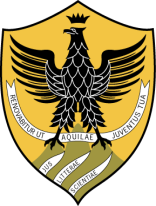 Settore Cittadinanza Studentesca, Orientamento              e Placement                                                                               Piazzale Salvatore Tommasi n.1                                                                               67100 Coppito L’AquilaModulo di prenotazione per le scuoleScuola………………………………………………………………………………………………………Indirizzo………………………………………………………………………………………………………Classe/i...............................................................................................................................................Numero totale Alunni partecipanti .................................................................................................Città……………………………………..  Provincia …………	Tel. ……………………………………….	  Docente referente ………………………………………………………………………………………….Cell. Docente referente ……………………..            Mail …………………………………………………Data prenotazione visita  20.04.2022   Aula D2.28 (Blocco 11) n. alunni______________Aula D2.30 (Blocco 11) n. alunni______________Totale alunni ____________Data prenotazione visita  21.04.2022   Aula D2.28 (Blocco 11)  n. alunni______________Aula D2.30 (Blocco 11) n. alunni______________Totale alunni ____________Il modulo compilato in tutte le sue parti e sottoscritto va inviato per e-mail a:rater@strutture.univaq.itPer informazioni potete contattare:Settore Cittadinanza Studentesca, Orientamento e PlacementPiazzale Salvatore Tommasi n.167100 Coppito L’AquilaTel 0862  433552 -  432740 – 432748 - 432739Con la presente  si dichiara di partecipare all’Open Day   e si autorizza  L’Università degli Studi dell’Aquila al trattamento di ogni dato  rilasciato ai sensi delle previsioni di cui agli art. 13 e 14 del Regolamento Europeo in materia di protezione dei dati personali (UE) 2016/679 (GDPR)Data 											 Firma